Figure 4- 1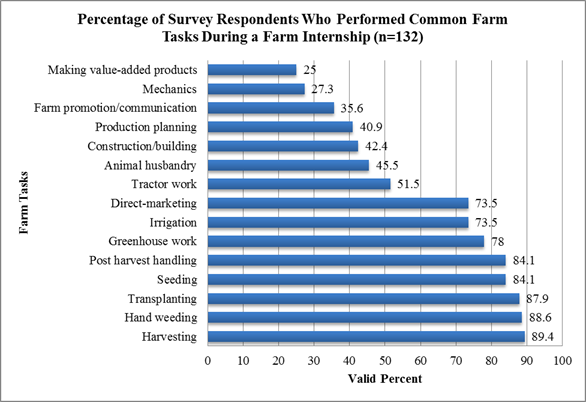 Figure 4- 2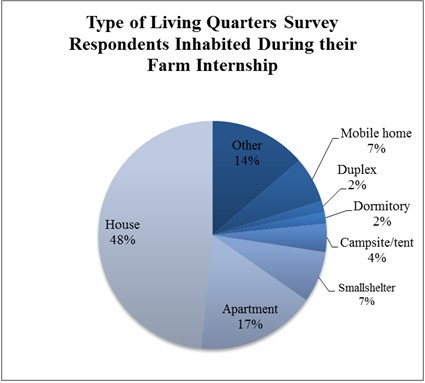 Table 4-1: Length of survey respondents’ farm internships Length of time that survey respondents participated in a farm internship, Northeast US, 2012-2013Table 4-1: Length of survey respondents’ farm internships Length of time that survey respondents participated in a farm internship, Northeast US, 2012-2013Table 4-1: Length of survey respondents’ farm internships Length of time that survey respondents participated in a farm internship, Northeast US, 2012-2013Length of InternshipNumberof casesPercentageof sample  Less than 1 month1.8  1-3 months2015.2  3-5 months1813.6  6-12 months6952.3  1 year96.8  2 years64.5  3 years+43.0  Other53.8  Total132100Table 4-2: Products grown by study participants during a farm internship Farm products grown and raised on farms where participants worked, US Northeast Region and Pennsylvania, 2012-2013                    Table 4-2: Products grown by study participants during a farm internship Farm products grown and raised on farms where participants worked, US Northeast Region and Pennsylvania, 2012-2013                    Table 4-2: Products grown by study participants during a farm internship Farm products grown and raised on farms where participants worked, US Northeast Region and Pennsylvania, 2012-2013                    InstrumentNumberof casesPercentageof sample1Survey  Ornamentals2922.0  Dairy2317.4  Meat5642.4  Fruit6650.0  Vegetables12191.7  Seeds1712.9  Eggs96.8  Other1511.4  Total132-Interviews  Vegetables2496.0  Meat28.0  Dairy  416.0  Flowers14.0  Total25-Farm Journal 14.0  Vegetables466.7  Meat233.3  Dairy116.7  Herbs and Flowers116.7  Total6-1Percentage does not add to 100 since respondents were given     option to choose more than one product   1Percentage does not add to 100 since respondents were given     option to choose more than one product   1Percentage does not add to 100 since respondents were given     option to choose more than one product   Table 4-3: Remuneration received by survey and interview participants during a farm internship Remuneration that survey and interview respondents received in exchange for labor on sustainable farms, US Northeast Region and Pennsylvania, 2012-2013Table 4-3: Remuneration received by survey and interview participants during a farm internship Remuneration that survey and interview respondents received in exchange for labor on sustainable farms, US Northeast Region and Pennsylvania, 2012-2013Table 4-3: Remuneration received by survey and interview participants during a farm internship Remuneration that survey and interview respondents received in exchange for labor on sustainable farms, US Northeast Region and Pennsylvania, 2012-2013Type of Remuneration Survey (%)Interview (%)Food 85.6100.0Housing67.460.9Stipend62.169.6Hourly Wage27.38.7Educational Classes30.3N/A*On-farm training68.9N/A*Number of cases13223*interview participants were not asked to report whether education and on-farm training were included in their remuneration package *interview participants were not asked to report whether education and on-farm training were included in their remuneration package *interview participants were not asked to report whether education and on-farm training were included in their remuneration package 